МДОУ «Детский сад № 78»
Дистанционный семинар: «Роль младшего воспитателя в организации образовательного процесса в ДОУ»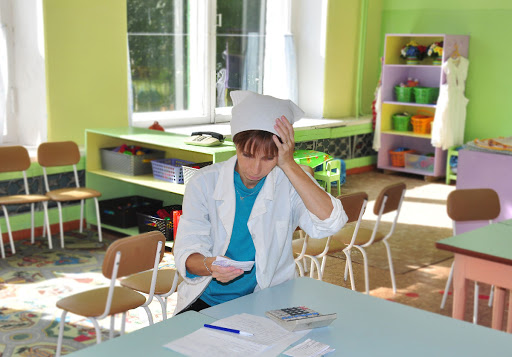 Роль младшего воспитателя в работе дошкольного учреждения неоценима! Давайте порассуждаем, сможет ли нормально функционировать детский сад, если в нем не будет младших воспитателей?К чему сведется работа воспитателя?  (ответы)Учат ли специально на младших воспитателей? (ответы)А какая у вас специальность?Почему Вы работаете в детском саду?Что Вам нравится в Вашей работе?Что не нравится?Младшие воспитатели – самые незаменимые люди в детском саду, потому что, когда их нет, воспитательно-образовательная работа может остановиться. Но, когда младшие воспитатели на своем рабочем месте, все идет своим чередом. На то они и младшие воспитатели, чтобы не только чистоту и порядок в группе поддерживать, но и помогать и детям, и воспитателям, а если необходимо, то и родителям.Вопрос: Какими чертами характера должны обладать младшие воспитатели?Ведущий: Доброжелательная и ласковая улыбка, терпение, физическая выносливость наших дорогих помощниц изо дня в день, из года в год дает возможность педагогическому процессу идти, а деткам - расти здоровыми, сытыми, опрятными, обласканными и, в итоге, счастливыми! Поэтому очень важно, кто работает с дошкольниками, кто находится с ними целый день, от кого будет зависеть качество их воспитания.Вопрос: Принимаете ли Вы участие в организации жизни детей в детском саду помимо выполнения санитарных требований? Или детьми должен заниматься воспитатель?-  Младший воспитатель наравне с педагогами участвует в организации жизни детей в ДОУ (это различные режимные моменты – питание, культурно-гигиенические процедуры, привитие навыков самообслуживания;  праздники, занятия, игры, прогулка, оформление предметно-развивающей среды  и т.д.) Вопрос: Как Вы относитесь к режиму дня дошкольников? Нужно ли его выполнять? Всегда ли выполняется режим дня в группе?Приглашаем Вас немного поиграть. Игра наша будет называться  «Моя прекрасная няня». Младший воспитатель! Младший воспитатель! 
В деле воспитания главный  выручатель. 
Дел немало у него, и не перечесть всего: 
Он накормит и поможет, спать в кровать детей уложит,
Отнесет белье на прачку, в мойке сделает прокачку, 
И порядок наведет, пыль везде она протрет, 
Встретит СЭС с улыбкой нежной – все расскажет, все поймет!1 задание  "Внимание, СЭС" - участники отвечают на вопросы по Сан ПиН (отрывают лепестки ромашки с вопросом) Вопросы для семинара младших воспитателей.Назовите правила мытья посуды.Правила обработки ветоши для посуды при обычном режиме и в карантинный период.Назовите правила мытья столов для приёма пищи.Назовите форму одежды для получения и раздачи пищи, мытье посуды, уборки туалета.Перечислите правила обработки уборочного инвентаря ( тряпки, швабры)в конце рабочего дня.Как моются игрушки в обычное время?- в карантине?7.Как моются горшки в обычное время?- в карантине?Ведущий: Вот такие они – наши славные младшие воспитатели – кладезь ума и опыта. Конечно же, нелегко быть младшим воспитателем!Убирает няня грязь - это раз! Вытирает со стола - это два! 
На занятия придет – всем всегда подскажет. 
Маслом свежим бутерброд от души намажет. 
Принесет она обед, вымоет посуду. 
И должна успеть везде, и должна быть всюду.
От качества вашего труда зависит, прежде всего, здоровье и благополучие каждого ребенка. Чисто вымытые полы и посуда, расставленные игрушки, развешенные полотенца, расправленные кроватки. Да разве все перечислишь? Работа помощника воспитателя требует грамотного владения всеми орудиями и приспособлениями труда. 
 2 задание  "Моя профессиональная няня" – участникам предлагается в юмористической форме представить  одно из орудий труда (швабра, таз, ведро, ветошь, веник, посуда) и рассказать о нем детям.3 задание  "Моя незаменимая няня"Ведущий: Воспитателя срочно вызвали в кабинет к заведующему, Вам надо на несколько минут занять детей! Чем и как вы их займете?Ведущий: Ну, вот и завершается наша игра! Все проявили сегодня себя как настоящая сплоченная команда, команда единомышленников, трудяг, и просто веселых людей. И по доброй традиции мы предлагаем всем исполнить песню.Сплоченная команда. (песня на мотив "Команда молодости нашей") 

1: Пусть трудно нам, все нелегко дается, 
    Пусть на работе тысячи проблем. 
    Но если детство звонкое смеется, 
    Мы скажем прямо: справимся со всем! 

Припев: Искать, учить, вершить, творить, 
               И детям чистоту дарить, 
               Не унывать, а удивлять, 
               Всех помнить, ни о ком не забывать. 

2: У нас в саду работают таланты, 
   Мы все умеем, пляшем и поем. 
   Мы вместе все – сплоченная команда, 
   И потому так дружно все живем.